Confidentiality and General Data Protection Regulation (GDPR) Policy        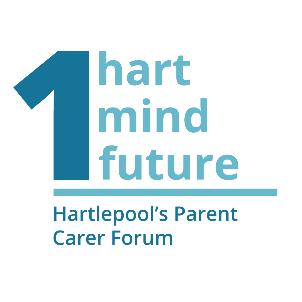 Statement of Policy Under General Data Protection Regulation (GDPR)1 Hart, 1 Mind, 1 Future may be a Data Controller or Data ProcessorIndividuals who have been supported are Data Subjects1 Hart, 1 Mind, 1 Future has been designed to comply with GDPR, including the six principles of the Act which say that data must be:1.	Processed lawfully, fairly and in a transparent manner in relation to individuals.2.	Collected for specified, explicit and legitimate purposes and not further processed in a manner that is incompatible with those purposes; further processing for archiving purposes in the public interest, scientific or historical research purposes or statistical purposes shall not be considered to be incompatible with the initial purposes. 3	Adequate, relevant, and limited to what is necessary in relation to the purposes for which they are processed.4	Accurate and, where necessary, kept up to date; every reasonable step must be taken to ensure that personal data that are inaccurate, having regard to the purposes for which they are processed, are erased or rectified without delay.5	Kept in a form which permits identification of data subjects for no longer than is necessary for the purposes for which the personal data are processed; personal data may be stored for longer periods insofar as the personal data will be processed solely for archiving purposes in the public interest, scientific or historical research purposes or statistical purposes subject to implementation of the appropriate technical and organisational measures required by the GDPR in order to safeguard the rights and freedoms of individuals.6.	Processed in a manner that ensures appropriate security of the personal data, including protection against unauthorised or unlawful processing and against accidental loss, destruction or damage, using appropriate technical or organisational measures. At least one of the following conditions must be met for personal information to be considered fairly processed.Processing Is Necessary For The Performance Of A Contract With The IndividualProcessing Is Required Under A Legal Obligation (Other Than One Imposed By The Contract)Processing Is Necessary To Protect The Vital Interests Of The IndividualProcessing Is Necessary to carry out public functions, e.g. administration of justice1 Hart, 1 Mind, 1 Future meets these conditions:                                                     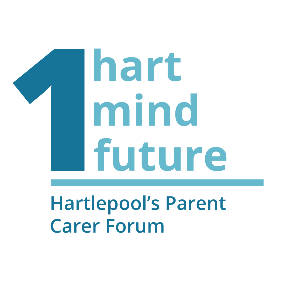 Data subjects have eight rights under GDPRThe right to be informed.The right of access.The right to rectification.The right to erasure.The right to restrict processing.The right to data portability.The right to object.Rights in relation to automated decision making and profiling.Right To AccessUnder GDPR, data subjects have the right to easily access any information we have collected concerning him or her, and to exercise that right at reasonable intervals. This is known as a subject access request. All applications will be dealt with without delay and a response will be provided within a month of the request.In order to obtain this information, you can call us, write to us at our postal address or contact us via our website.Data Protection Procedures:All personal data will be regarded, in the first instance, as confidential and will be stored securely in a locked filing cabinet or suitably protected computer systemNo information will be shared outside of 1 Hart, 1 Mind, 1 Future without first gaining informed consent from the client (Data SubjectManagers will ensure that:All workers (staff and volunteers, including Trustees) receive induction on these procedures and on our Confidentiality Statement for those using the serviceAll workers receive regular training on confidentialityThese procedures are reviewed with 1 Hart, 1 Mind, 1 Future Steering Group regularlySerious breaches of these Procedures are discussed with the Steering Group.Workers/Volunteers will:Record only information about an individual that is necessary in order to provide them with a good quality serviceShare information about individuals with colleagues only where this is necessary in order to provide them with a good quality service (e.g. discussing a case with a line manager)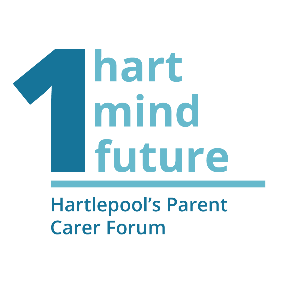 Access only such information as they need in order to carry out their agreed role within the organisationEnsure the accuracy of information before recording it and amend inaccurate records as soon as possibleInvolve individuals in recording information about themselves. This should be done in an age-appropriate manner; e.g. writing comments or signing records.Shared information drives on the computer network will not hold information that can be misused by those accessing the systemWorkers will make all individuals that they work with aware of:The kind of information which will be keep about them and whyHow information will be stored and for how longWho will usually have access to their informationThe circumstances in which information will not be kept within the organisationThe designated worker to approach in order to access information. This worker must be competent in advising on information and confidentiality in accordance with these procedures and shall keep up to date with current legislation and guidance.How to complain and who can help them do thisWorkers will not divulge personal data about carers and their families to other organisations unless:It is in that person’s interests and permission has been specifically obtained from the individual concerned orThere are concerns about a child protection issueThere is reason to believe any person’s safety is at risk orWorkers, after consulting with their line manager, may decide to share information on criminal activities. They should act in the best interests of the family, assessing the risks posed and the service’s liability if it does not disclose. Advice should be sought from social services/ police. Information about terrorism must be reported by law.Records must contain no personal information about another individual unless this is unavoidable. Initialise others’ names where possible. (Family members must have individual records, but it is acceptable to use the same code or folder).Young people have the right to access their own records but no one else’s. Information should be made available to them in an age-appropriate form and should avoid causing them harm. Records found to contain personal information about other individuals (including workers) should be edited to remove confidential information before sharing with the young person.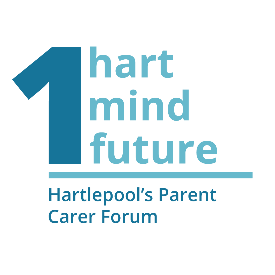 Sources and References Relevant legislation:The General Data Protection Regulation Act (GDPR) 2018The Freedom of Information Act and the Freedom of Information (Scotland) Act 2000. They will sit alongside GDPR and will govern Local Authorities.The Prevention of Terrorism ActThe Charities Act 1993, Section 41, requires day to day records of income, expenditure and the reasons for these to be kept for six complete years after the end of the financial year to which they relateThe Companies Act 1989, Section 222, requires private companies to keep such records for three years. Customs and Excise require VAT-registered organisations to keep financial information, including invoices, for up to 8 yearsSources and further reading:Government info (England, Wales, NI): https://ico.org.uk/for-organisations/guide-to-thegeneral-data-protection-regulation-gdpr/